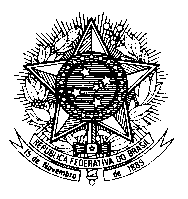 Permanent Mission of Brazil to the United Nations Officeand other International Organizations in Universal Periodic Review32th SessionSlovakiaBrazil welcomes the delegation of Slovakia and, in a spirit of cooperation and constructive dialogue, would like to make the following recommendations:1) Continue to take steps to fully implement the Strategy for the Integration of Roma until 2020, paying particular attention to the fulfillment of the rights to education, health and housing of marginalized Roma communities; and2) Accede to the Optional Protocol to the Convention against Torture.We take the opportunity to commend Slovakia for the changes in criminal law related to the crimes of extremism and racially motivated crimes, as well as the enactment of the Victims Act, particularly the provisions related to the protection of victims of domestic violence.Brazil congratulates the country for the pilot Project of creating health education assistant positions to Roma individuals, as a way of providing accessible and adequate healthcare services to Roma women.I thank you.